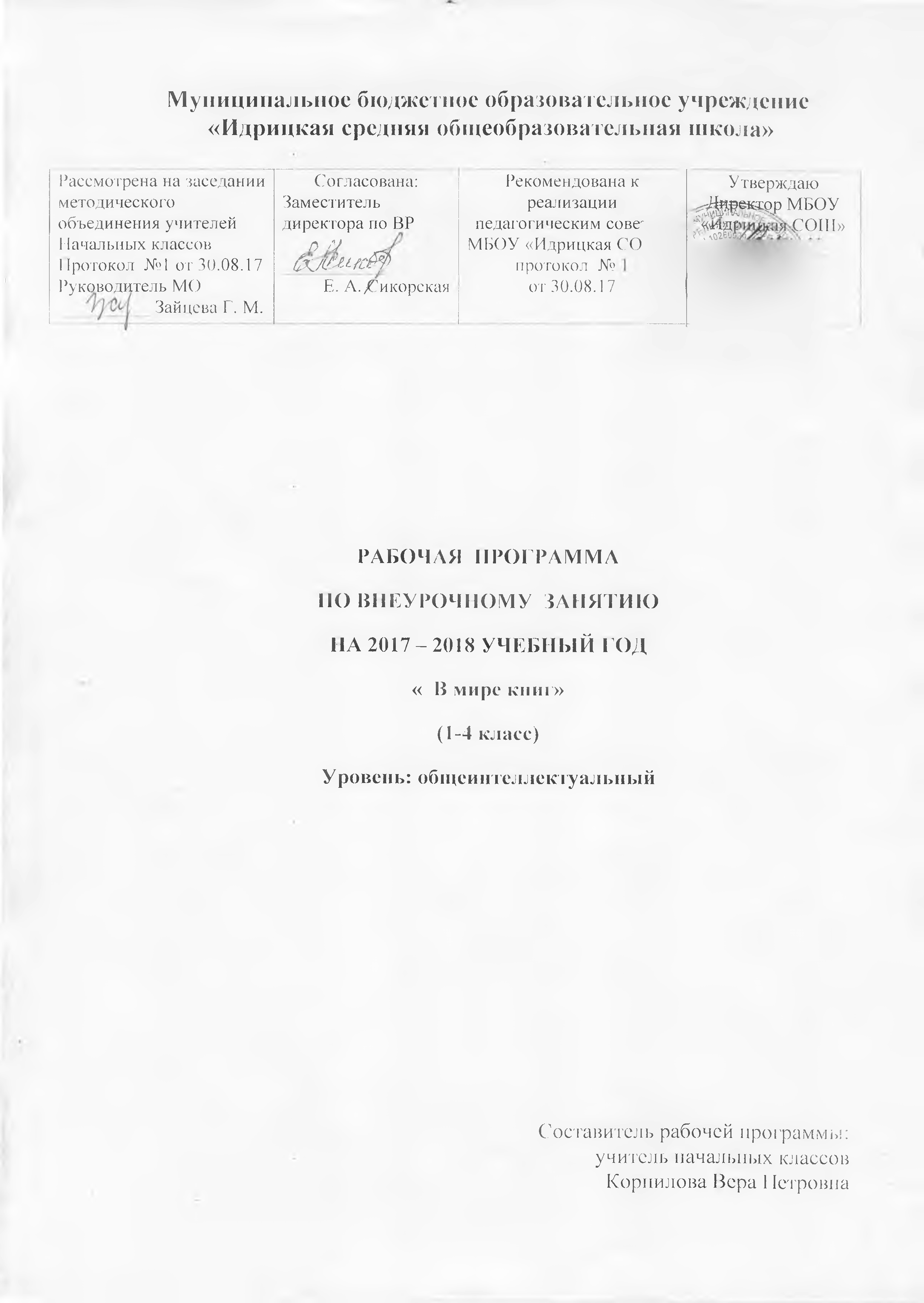 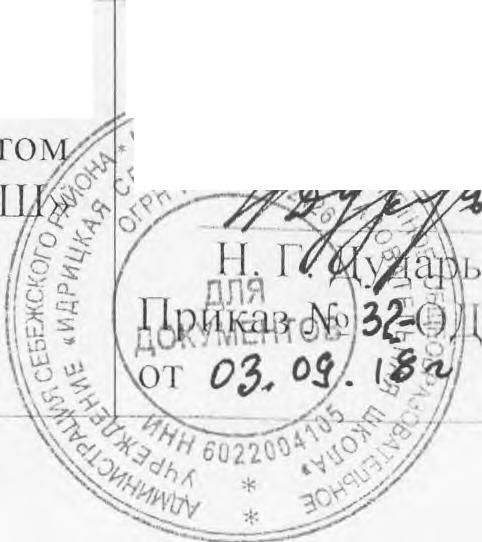 Пояснительная запискаАдаптированная рабочая программа курса «В мире книг»в МБОУ  «Идрицкая СОШ»  составлена на основе авторской программы Л.А.Ефросининой(Сборник программ внеурочной деятельности: 1– 4 классы / под ред. Н.Ф. Виноградовой. — М.: Вентана-Граф, 2011г.) в соответствии с новыми требованиями ФГОС начального общего образования- требований к результатам освоения образовательной программы начального общего образования, представленных в федеральном государственном образовательном стандарте общего образования второго поколения;- программы развития и формирования универсальных учебных действий;программы духовно-нравственного развития второго поколения.Программа внеурочной деятельности«В мире книг» предназначена для работы с детьми 1-4 классов; способствует расширению читательского пространства,реализации дифференцированного обучения и развитию индивидуальных возможностей каждого ребёнка, воспитанию ученика-читателя. Занятия помогут решать задачи эмоционального,творческого, литературного, интеллектуального развития ребёнка,а также проблемы нравственно-этического воспитания, так как чтениедля ребёнка — и труд, и творчество, и новые открытия, и удовольствие,и самовоспитание.Главные цели программы:— создание на практике условий для развития читательских умений иинтереса к чтению книг;— расширение литературно-образовательного пространства учащихсяначальных классов;— формирование личностных, коммуникативных, познавательных и регулятивных учебных умений.Преемственность курса внеурочной деятельности с основным курсом литературного чтения позволяет от класса к классу проводить системную работу по интеллектуальному развитию и обогащению читательского опыта младшегошкольника. Программа способствует овладению детьми универсальнымиучебными действиями (познавательными, коммуникативными, регулятивными, личностными) и читательскими умениями. Содержание занятий создаёт условия для углубления знаний, полученных на уроках литературного чтения, и применения их в самостоятельной читательской деятельности. На занятиях предполагается практическая работа с разными типами книг, детскими периодическими и электронными изданиями.Ценностные ориентиры содержания курсаСодержание программы  «В мире книг» создаёт возможность для воспитания грамотного и заинтересованного читателя, знающего литературусвоей страны и готового к восприятию культуры и литературы народов других стран. Ученик-читатель овладевает основами самостоятельной читательской деятельности. В процессе общения с книгой развиваются память,внимание, воображение.Программа  внеурочной деятельности — это создание условий для использованияполученных знаний и умений на уроках литературного чтения для самостоятельного чтения и работы с книгой. Содержание занятий поможет младшему школьнику общаться с детскими книгами:рассматривать, читать, получать необходимую информацию о книге, какиз её аппарата, так и из других изданий (справочных, энциклопедических).В программу включены занятия библиографического характера, которые познакомят начинающего читателя с авторами детских книг, обогатят его читательский опыт и эрудицию.Методика обучения работе с книгой базируется на научных положениях теории формирования правильной читательской деятельности профессора Н. Н. Светловской.Содержание курса строится на основе деятельностного подхода. Каждый раздел программы предусматривает использование игровой и практической деятельности. Предполагается активное участие детей в разнообразной индивидуальной и групповой работе (учебные, познавательные, исследовательские задания, ролевые и дидактические игры, работа над проектами).  Деятельностный подход к разработке содержания курса позволит решать в ходе его изучения ряд взаимосвязанных задач:—обеспечивать восприятие и усвоение знаний; создавать условия для высказывания младшими школьниками суждений художественного, эстетического, духовно-нравственного характера;— уделять внимание ситуациям, где ребёнок должен учиться различать универсальные (всеобщие) ценности;—использовать возможности для становления навыков следования научным, духовно-нравственным и эстетическим принципам и нормам общения и деятельности.Формы организации занятий:литературные игры,конкурсы, библиотечные уроки, путешествия по страницам книг, Программа рассчитана на 135  часов и предполагает проведение 1 занятия в неделю. Срок реализации 4 года (1-4 класс):1 класс – 33  часа2 класс – 34  часа3 класс – 34  часа4 класс – 34  часа Результатом реализации данной учебной программы является формирование младшего школьника как сознательного читателя.Формы представления результатов: участие в литературных конкурсах, школьных спектаклях, проектные и исследовательские  работы, портфолио достижений.Планируемые результаты освоения программыЛичностные— осознание значимости чтения для личного развития;— формирование потребности в систематическом чтении.Предметные умения:— использовать разные виды чтения (ознакомительное, изучающее,выборочное, поисковое);— уметь самостоятельно выбирать интересующую литературу;— пользоваться справочными источниками для понимания и получения дополнительной информации.МетапредметныеРегулятивные умения:— уметь работать с книгой, пользуясь алгоритмом учебных действий;— уметь самостоятельно работать с новым произведением;— уметь работать в парах и группах, участвовать в литературных играх;— уметь определять свою роль в общей работе и оценивать свои результаты.Познавательные учебные умения:— прогнозировать содержание книги до чтения, используя информацию из аппарата книги;— отбирать книги по теме, жанру и авторской принадлежности;— ориентироваться в мире книг (работа с каталогом, с открытым библиотечным фондом);— составлять краткие аннотации к прочитанным книгам;— пользоваться словарями, справочниками, энциклопедиями.Коммуникативные учебные умения:— участвовать в беседе о прочитанной книге, выражать своё мнениеи аргументировать свою точку зрения;— оценивать поведение героев с точки зрения морали, формироватьсвою этическую позицию;— высказывать своё суждение об оформлении и структуре книги;— участвовать в конкурсах чтецов и рассказчиков;— соблюдать правила общения и поведения в школе, библиотеке. Содержание программы1 класс (33 ч)Планируемые результаты освоения курса 1 классаУченик получит возможность научиться:— находить книгу в открытом библиотечном фонде;— выбирать нужную книгу по теме, жанру и авторской принадлежности;— сравнивать книги одного автора разных лет издания по оформлению;— формулировать и высказывать своё впечатление о прочитаннойкниге и героях;— характеризовать книгу, определять тему и жанр, выбирать книгу назаданную тему;— сравнивать книгу-сборник с книгой-произведением;— слушать и читать книгу, понимать прочитанное;— пользоваться аппаратом книги;— овладевать правилами поведения в общественных местах (библиотеке);— систематизировать по темам детские книги в домашней библиотеке.Тематическое планирование1 классСодержание программы 2 класс (34 ч)Планируемые результаты освоения курса 2 классаУченик получит возможность научиться:— знать структурные элементы библиотеки: абонемент, читальный зал;— ориентироваться в мире книг (отбирать книги по авторской принадлежности в открытом библиотечном фонде);— пользоваться алфавитным каталогом для отбора нужной книги;— заполнять каталожную карточку;— систематизировать книги по авторской принадлежности;— составлять список прочитанных книг;— выделять особенности учебной книги;— работать самостоятельно с книгой по алгоритму «Работаем с книгой»;— аргументировать мнение о выбранной книге (устный отзыв);— классифицировать книги по авторской принадлежности, теме, жанру.Тематическое планирование2 класс3 класс (34 ч)Планируемые результаты освоения курса 3 классаУченик получит возможность научиться:— работать с книгой-сборником басен;— сравнивать басни по структуре и сюжету;— выделять книги-произведения и книги-сборники из группы предложенных книг или открытого библиотечного фонда;— собирать информацию для библиографической справки об авторе;— составлять таблицу жанров произведений писателя;— выполнять поисковую работу по проекту;— презентовать результаты проектной деятельности и любимую книгу;— готовить отзыв о книге и обсуждать разные точки зрения;— находить по каталогу нужную книгу;— заполнять каталожную карточку на выбранную книгу;— писать отзыв о книге или героях книги;— пользоваться библиографическим справочником;— рассматривать и читать детские газеты и журналы;— находить нужную информацию в газетах и журналах;— собирать информацию для проекта «История детской газеты илижурнала»;— готовить материал для классной и школьной газеты;— пользоваться электронными газетами и журналами.Тематическое планирование3 класс4 класс (34 ч)Планируемые результаты освоения курса 4 классаУченик получит возможность научиться:— составлять выставку книг по теме, авторской принадлежности, жанрам, типам и видам;— различать виды и типы книг;— писать отзыв о книге, пользуясь её справочным аппаратом;— знать структуру книги и её элементы, справочный аппарат;— пользоваться библиотекой и выполнять правила работы в библиотеке;— писать аннотацию или отзыв на прочитанную книгу;— пользоваться библиографическим справочником или энциклопедией для получения информации о писателе;— составлять каталожную карточку на прочитанную книгу;— задавать вопросы и находить ответы в словарях и справочниках;—выполнять роль библиотекаря — выдавать книги и заполнять формуляры;— собирать, систематизировать и оформлять материал для презентации (выставки, постеры, электронные версии, живой журнал, конкурсы и т. д.);— работать с детскими газетами и журналами.Тематическое планирование 4 классУчебно-методическое обеспечениеДля учителя:Сборник программ внеурочной деятельности: 1– 4 классы / под ред. Н.Ф. Виноградовой. — М.: Вентана-Граф, 2011. — 168 с. Оморокова М.И. Совершенствование чтения младших школьников. Методическое пособие для учителя. – М.: АРКТИ, 1999Пособие «Учусь быть читателем» /М. С. Соловейчик, Н. С. Кузьменко, О. Е. Курлыгина, А. И. Самедова. - Смоленск:  Ассоциация XXI век, 2011Кубасова О. В. Как помочь ребёнку стать читателем. – Тула:Родничок; М.: АСТ, Астрель, 2005.Рекомендуемые пособия для учащихся:Кубасова О. В. Я хочу читать: Книга для чтения. 1, 2, 3,4 класс. –Смоленск:  Ассоциация XXI век, 2007 и послед.Пособие «Учусь быть читателем» /М. С. Соловейчик, Н. С. Кузьменко, О. Е. Курлыгина, А. И. Самедова. -  Смоленск:  Ассоциация XXI век, 2011№ п/пРаздел Кол-во часСодержание Формы внеурочной деятельности1Здравствуй, книга2Учебная книга. Элементы структуры учебной книги (обложка, титульный лист, оглавление). Аппарат ориентировки. Правила пользования книгой. Книга-произведение (большеформатная, в типовом оформлении).Обложка книги: информация о книге (название книги), иллюстрация(определение темы и жанра). Классификация книг по темам и жанрам. Домашняя библиотека, классная библиотека, школьная библиотека.Правила поведения в библиотеке.Игровая деятельность. Работа в группах.Чтение-рассматривание.2Книги о Родине и родной природе2Книги о Родине и родной природе детских писателей (книга-произведение и книга-сборник).Структура книги, справочный аппарат книги.Читальный зал: культура самостоятельной работы с выбранной книгой.Рассматривание, чтение, слушание.3Писатели детям3Книги детских писателей-классиков Детские книги с рассказами современных писателей.   Выставка книг детских писателей.  Художники-иллюстраторы детских книг.Слушание и рассматривание книги. 4Народная мудрость. Книги-сборники2Книги-сборники малых жанров фольклора. Особенности детскихкниг с фольклорными произведениями для детей (оформление, тексты).Игровая деятельность.Творческая работа «Сочини загадку».5По страницам книг В. Сутеева3Книги В. Сутеева (книги-сборники, книги-произведения). Структуракниги-сборника.В. Сутеев — автор и художник-оформитель.Библиографическая справка (информация) об авторе в структурекниги-сборника. Игровая деятельность.Самостоятельная поисковая работа в группах.6Сказки народов мира3Книги-сборники «Русские народные сказки». Книги-произведения.Сказки народов России и народов мира. Оформление выставки книг. Домики-сказки.Конкурс, инсценирование.Коллективная проектная деятельность.7Книги русских писателей-сказочников3Сборник сказочных историй А.Н. Толстого «Приключения Буратино».Слушание.Инсценированиеотдельныхисторий.Творческая работа (работа в группах).8Детские писатели3Книги С. Маршака для детей. Сказки, стихотворения, загадки.К. Чуковский детям: книги-произведения, книги-сборники.Книги Е. Чарушина для детей. Герои книг Е. Чарушина.Книги-сборники произведений современных детских писателей.Детские журналы «Мурзилка», «Зёрнышко». Произведения детскихписателей на страницах журналов.Самостоятельная поисковая работа в группах.9Сказки зарубежных писателей3Книги сказок Ш. Перро. Автор, переводчик, оформитель. Справочный аппарат книги.Книга Дж. Харриса «Сказки дядюшки Римуса». Книга-сборник историй. Герои книги. Слушание и чтение отдельных историй..10Книги-сборники стихотворений для детей2Стихотворения о детях и для детей. Книги-сборники А. Барто, В. Берестова, С. Михалкова.Поиск нужного произведения в книге-сборнике по содержанию. Игровая деятельность.Конкурсы.11Дети — герои книг3Русские народные сказки: «Сестрица Алёнушкаи братец Иванушка», «Терёшечка»; сказка А.Н. Толстого «ПриключенияБуратино», Ш. Перро «Красная шапочка».Дети — герои рассказов (В. Осеева «Мушка», Е. Пермяк «Перваярыбка», В. Осеева «Совесть», Н. Носов «Мишкина каша», В. Драгунский«Денискины рассказы»). Дети — герои стихотворений (А. Барто «В школу», С. Михалков«Фома», Е. Благинина «Тюлюлюй», Я. Аким «Жадина»). Конкурсы.Игровая деятельность.12Книги о животных3Книги-сборники о животных.Н. Некрасов «Дедушка Мазай и зайцы»:.Книга В.Чаплиной «Питомцы зоопарка» и книга-сборник И. Акимушкина «Жизнь животных» Час читателя: самостоятельное чтение произведений о животных издетских журналов. Слушание, рассматривание(работа в группах). Творческая работа.13Резерв1Итого33№Тема занятияФормы внеурочной деятельностиДата по плануДата фактич.Здравствуй, книга	(2 ч.)Здравствуй, книга	(2 ч.)Здравствуй, книга	(2 ч.)1Учебные книги  первоклассника. Правила работы с книгой.Игра «Что в твоём рюкзаке живёт?». Работа в группах.Чтение-рассматривание детских книг.2Художественные книги. Большеформатная книга в типовом оформлении (книга-произведение).Игра «Что в твоём рюкзаке живёт?». Работа в группах.Чтение-рассматривание детских книг.Книги о Родине и родной природе	(2 ч.)Книги о Родине и родной природе	(2 ч.)Книги о Родине и родной природе	(2 ч.)Книги о Родине и родной природе	(2 ч.)Книги о Родине и родной природе	(2 ч.)3Книги о Родине и природе. Экскурсия в школьную библиотеку. Правила поведения вбиблиотеке.Рассматривание, чтение, слушание.Экскурсия.4Книги о Родине и природе.Рассматривание, чтение, слушание.Экскурсия.Писатели детям	(3 ч.)Писатели детям	(3 ч.)Писатели детям	(3 ч.)Писатели детям	(3 ч.)Писатели детям	(3 ч.)5Элементы книги. Книга-произведение и книга-сборник.Слушание и рассматривание книги. Инсценирование картин-эпизодов из выбранной книги.6Книги-сборники писателей-классиков о детях.Слушание и рассматривание книги. Инсценирование картин-эпизодов из выбранной книги.7Книги современных писателей о детях.Слушание и рассматривание книги. Инсценирование картин-эпизодов из выбранной книги.Народная мудрость. Книги-сборники	(2 ч.)Народная мудрость. Книги-сборники	(2 ч.)Народная мудрость. Книги-сборники	(2 ч.)Народная мудрость. Книги-сборники	(2 ч.)Народная мудрость. Книги-сборники	(2 ч.)8Потешки, шутки и считалки. Книги-сборники «Весёлые потешки», «Скороговорки и считалки».Творческая работа «Сочини загадку». Литературные игры «Посчитайся», «Загадай загадку», «Отгадай загадку».9Загадки о животных.Творческая работа «Сочини загадку». Литературные игры «Посчитайся», «Загадай загадку», «Отгадай загадку».По страницам книг В. Сутеева	3 ч.По страницам книг В. Сутеева	3 ч.По страницам книг В. Сутеева	3 ч.По страницам книг В. Сутеева	3 ч.По страницам книг В. Сутеева	3 ч.10 По страницам книг В. Сутеева (книги-сборники, книги-произведения).Слушание и рассматривание книги. Самостоятельная поисковая работа в группах. Игра «По страницам сказок В. Сутеева».11В. Сутеев — автор и оформитель книг для детей.Слушание и рассматривание книги. Самостоятельная поисковая работа в группах. Игра «По страницам сказок В. Сутеева».12Литературная игра «По страницам сказок В. Сутеева».Слушание и рассматривание книги. Самостоятельная поисковая работа в группах. Игра «По страницам сказок В. Сутеева».Сказки народов мира	3 ч Сказки народов мира	3 ч Сказки народов мира	3 ч Сказки народов мира	3 ч Сказки народов мира	3 ч 13Народные сказки (цепочки).Конкурс «Герои народных сказок». Инсценирование знакомых сказок.Коллективная проектная деятельность.14Книга-сказка. Большеформатные книги с одним произведением.Конкурс «Герои народных сказок». Инсценирование знакомых сказок.Коллективная проектная деятельность.15Библиотечный урок. Книги-сказки о лисе.Конкурс «Герои народных сказок». Инсценирование знакомых сказок.Коллективная проектная деятельность.Книги русских писателей-сказочников	3 ч.Книги русских писателей-сказочников	3 ч.Книги русских писателей-сказочников	3 ч.Книги русских писателей-сказочников	3 ч.Книги русских писателей-сказочников	3 ч.16Книга сказок (сборники сказочных историй). А.Н. Толстой «Приключения Буратино».Слушание  историй из книги А.Н. Толстого «Приключения Буратино». Инсценирование отдельных историй.Творческая работа «Встреча с Буратино» (работа в группах).17А.Н. Толстой «Приключения Буратино». Слушание  историй из книги А.Н. Толстого «Приключения Буратино». Инсценирование отдельных историй.Творческая работа «Встреча с Буратино» (работа в группах).18По страницам книги А.Н. Толстого «Приключения Буратино». Книга историй и приключений героев-кукол. Инсценирование отдельных историй.Слушание  историй из книги А.Н. Толстого «Приключения Буратино». Инсценирование отдельных историй.Творческая работа «Встреча с Буратино» (работа в группах).Детские писатели	3 ч.Детские писатели	3 ч.Детские писатели	3 ч.Детские писатели	3 ч.Детские писатели	3 ч.19Книги С. Маршака. Слушание и рассматривание книг. Самостоятельная поисковая работа в группах.20Книги-сборники произведений К. Чуковского.Слушание и рассматривание книг. Самостоятельная поисковая работа в группах.21Е. Чарушин — писатель и иллюстратор своих книг.Слушание и рассматривание книг. Самостоятельная поисковая работа в группах.Сказки зарубежных писателей	3 ч.Сказки зарубежных писателей	3 ч.Сказки зарубежных писателей	3 ч.Сказки зарубежных писателей	3 ч.Сказки зарубежных писателей	3 ч.22 Книга Ш. Перро «Красная шапочка» в разных изданиях.Слушание и чтение отдельных историй.Инсценирование отдельных картин-эпизодов из выбранной книги.23Книга Дж. Харриса «Сказки дядюшки Римуса».Слушание и чтение отдельных историй.Инсценирование отдельных картин-эпизодов из выбранной книги.24В гостях у сказки.Слушание и чтение отдельных историй.Инсценирование отдельных картин-эпизодов из выбранной книги.Книги-сборники стихотворений для детей	2 ч.Книги-сборники стихотворений для детей	2 ч.Книги-сборники стихотворений для детей	2 ч.Книги-сборники стихотворений для детей	2 ч.Книги-сборники стихотворений для детей	2 ч.25Стихотворения для детей. Книги-сборники.Поиск нужного произведения в книге-сборнике по содержанию. Игра «Кто быстрее найдёт произведение в книге?».Конкурс «Слушаем и читаем стихи детских поэтов».Литературная игра «Послушай и назови».26Конкурс чтецов стихотворений детских поэтов.Поиск нужного произведения в книге-сборнике по содержанию. Игра «Кто быстрее найдёт произведение в книге?».Конкурс «Слушаем и читаем стихи детских поэтов».Литературная игра «Послушай и назови».Дети — герои книг	3 ч.Дети — герои книг	3 ч.Дети — герои книг	3 ч.Дети — герои книг	3 ч.Дети — герои книг	3 ч.27Дети — герои сказок.Парад героев сказок Игра «Диалоги героев». 28Дети — герои книг детских писателей.Парад героев сказок Игра «Диалоги героев». 29Литературная игра «Вопросы и ответы».Парад героев сказок Игра «Диалоги героев». Книги о животных	3 ч.Книги о животных	3 ч.Книги о животных	3 ч.Книги о животных	3 ч.Книги о животных	3 ч.30Книги В. Бианки, Г.Скребицкого.Слушание, рассматривание (работа в группах). Творческая работа: сочинение рассказа «Мой маленький друг».31Книга Н. Некрасова «Дедушка Мазай и зайцы».Слушание, рассматривание (работа в группах). Творческая работа: сочинение рассказа «Мой маленький друг».32Выставка «По страницам любимых книг»Слушание, рассматривание (работа в группах). Творческая работа: сочинение рассказа «Мой маленький друг».33Резерв№ п/пРаздел Кол-во часовСодержание Формы внеурочной деятельности1Книга, здравствуй3Роль книги в жизни человека. Учебная книга и её справочный аппарат.Художественные книги. Художники-оформители. Иллюстрациив книге и их роль. Правила работы с книгой.Конкурс. Оформление рукописнойкниги.Самостоятельное чтение выбранной книги.2Книгочей — любитель чтения2Библиотека. Библиотечный формуляр.Поиск книги по каталогам. Алфавитный каталог. Назначение библиотечного каталога. Работа с каталожной карточкой.Викторина.Игровая деятельность.3Книги о твоих ровесниках4Книги-сборники В. Осеевой, Е. Пермяка, В. Драгунского, Н. Носоваи других детских писателей.Детские журналы «Почитай-ка», «Зёрнышко» (электронная версия).Библиотечные плакаты «Герои-ровесники». Живой журнал «Парад героев-сверстников».Библиотечный урок Чтение и рассматривание книг.Конкурс-кроссворд.Работа в группах:инсценирование отдельных эпизодов из рассказов о детях).4Крупицы народной мудрости. Книги-сборники4Книги-сборники малых жанров фольклора. Пословицы. Темы пословиц. Загадки. Темы загадок. Скороговорки. Игра-путешествие. Конкурс.Игровая деятельность. 5Писатели-сказочники4Выставка книг с литературными сказками. Обзор выставки.Книги писателей-сказочников. Поиск книги в открытом библиотечном фонде. Чтение выбранной книги.  Викторина.6Книги о детях 4Книги-сборники о детях и для детей (В. Осеева, Н. Носов, С. Михалков и др.).Книги о животных (В. Бианки, Э. Шим, Г. Скребицкий, Н. Сладков и др.).Книги-сборники стихотворений для детей (Я. Аким, С. Маршак,С. Михалков, А. Барто).Чтение и рассматривание книг. 7Старые добрые сказки4Книги сказок народов мира. Сборники сказок. Выставка.Переводчики, пересказчики и обработчики сказок народов другихстран. Справочный аппарат книги-сборника. Каталожная карточка.Сказки народов мира с «бродячими» сюжетами (русская народнаясказка «Снегурочка», японская народная сказка «Журушка» и др.). Поисковая работа: народные сказки на страницах детских журналов.8Книги о тех, кто подарил нам жизнь3Книги о семье, маме, детях. Выставка книг о тех, кто защищал своюРодину. Жанры произведений о семье: стихотворения, пословицы,сказки, рассказы, колыбельные песни. Рукописная книга.Литературная игра. Работа в группах.9Защитникам Отечества посвящается3Книги о защитниках Отечества. Былины и сказы о защитниках Отечества.А. Гайдар «Сказка о Военной тайне, Мальчише-Кибальчише и о его твёрдом слове»Библиотечныйурок.Чтение, рассматривание книг.Рукописная книга «Защитники Отечества в твоей семье»: фотографии, письма, воспоминания, рисунки.10По страницам любимых книг2Книги разных жанров, тем, типов и авторской принадлежности.Библиотечный урок.Коллективная творческая работа.11Резерв1Итого34№Тема занятияФормы внеурочной деятельностиДата по плануДата фактич.Книга, здравствуй	(3 ч.)Книга, здравствуй	(3 ч.)Книга, здравствуй	(3 ч.)Книга, здравствуй	(3 ч.)Книга, здравствуй	(3 ч.)1Роль книги в жизни человека.Конкурс «Пословицы о книге и учении». Оформление рукописной книги.Самостоятельное чтение выбранной книги.2История создания книги. Первая печатная книга на Руси. Конкурс «Пословицы о книге и учении». Оформление рукописной книги.Самостоятельное чтение выбранной книги.3Структура книги (элементы книги).Конкурс «Пословицы о книге и учении». Оформление рукописной книги.Самостоятельное чтение выбранной книги.Книгочей — любитель чтения	(2 ч.)Книгочей — любитель чтения	(2 ч.)Книгочей — любитель чтения	(2 ч.)Книгочей — любитель чтения	(2 ч.)Книгочей — любитель чтения	(2 ч.)4Экскурсия в муниципальную библиотеку.Викторина «Что вы знаете о книге?».Игра «Я — библиотекарь».5Правила поведения в библиотеке. Алфавитный каталог.Каталожная карточка.Викторина «Что вы знаете о книге?».Игра «Я — библиотекарь».Книги о твоих ровесниках	(4 ч.)Книги о твоих ровесниках	(4 ч.)Книги о твоих ровесниках	(4 ч.)Книги о твоих ровесниках	(4 ч.)Книги о твоих ровесниках	(4 ч.)6Выставка книг о детях. Структура книги. Книги В. Осеевой. Книга-сборник.Библиотечный урок «Дети — герои детских книг». Чтение и рассматривание книг.Конкурс-кроссворд «Имена героев детских книг».Презентация книг о детях-ровесниках (устные отзывы). Работа в группах:инсценирование отдельных эпизодов из рассказов о детях).7Книги Е. Пермяка. Титульный лист.Библиотечный урок «Дети — герои детских книг». Чтение и рассматривание книг.Конкурс-кроссворд «Имена героев детских книг».Презентация книг о детях-ровесниках (устные отзывы). Работа в группах:инсценирование отдельных эпизодов из рассказов о детях).8Книги Н. Носова. Типы книг.Библиотечный урок «Дети — герои детских книг». Чтение и рассматривание книг.Конкурс-кроссворд «Имена героев детских книг».Презентация книг о детях-ровесниках (устные отзывы). Работа в группах:инсценирование отдельных эпизодов из рассказов о детях).9Книги В. Драгунского. Аппарат книги. Герои детских книг. Библиотечный стенд (плакат).Библиотечный урок «Дети — герои детских книг». Чтение и рассматривание книг.Конкурс-кроссворд «Имена героев детских книг».Презентация книг о детях-ровесниках (устные отзывы). Работа в группах:инсценирование отдельных эпизодов из рассказов о детях).Крупицы народной мудрости. Книги-сборники	(4 ч.)Крупицы народной мудрости. Книги-сборники	(4 ч.)Крупицы народной мудрости. Книги-сборники	(4 ч.)Крупицы народной мудрости. Книги-сборники	(4 ч.)Крупицы народной мудрости. Книги-сборники	(4 ч.)10Книги-сборники. Малые жанры фольклора.Путешествие по тропинкам фольклора. Игра «Отгадай загадку». Конкурс «Чистоговорщики».11Пословицы. Темы пословиц. Рукописная книга «Пословицы о книге и учении».Путешествие по тропинкам фольклора. Игра «Отгадай загадку». Конкурс «Чистоговорщики».12Загадки. Темы загадок. Конкурс «Отгадай загадку».Путешествие по тропинкам фольклора. Игра «Отгадай загадку». Конкурс «Чистоговорщики».13Скороговорки и чистоговорки.Путешествие по тропинкам фольклора. Игра «Отгадай загадку». Конкурс «Чистоговорщики».Писатели-сказочники	(4 ч.)Писатели-сказочники	(4 ч.)Писатели-сказочники	(4 ч.)Писатели-сказочники	(4 ч.)Писатели-сказочники	(4 ч.)14Книги с литературными (авторскими) сказками.Чтение выбранной книги. Герои сказок. Викторина.Творческая работа «Лукошко сказок» .15Писатели-сказочники.Чтение выбранной книги. Герои сказок. Викторина.Творческая работа «Лукошко сказок» .16Герои сказок. Викторина «По страницам сказок Х.К.Андерсена».Чтение выбранной книги. Герои сказок. Викторина.Творческая работа «Лукошко сказок» .17Проектная деятельность «Путешествие в страну сказок».Чтение выбранной книги. Герои сказок. Викторина.Творческая работа «Лукошко сказок» .Книги о детях 	(4 ч.)Книги о детях 	(4 ч.)Книги о детях 	(4 ч.)Книги о детях 	(4 ч.)Книги о детях 	(4 ч.)18Книги о детях. Выставка книг.Герои книг В. Осеевой.Чтение и рассматривание книг.19Книги Н. Носова. Приключение-сказка о Незнайке и егодрузьях.Чтение и рассматривание книг.20Книги С. Михалкова: стихотворения, басни, рассказы.Сборники стихотворений для детей. Каталожная карточка.Чтение и рассматривание книг.21Книги о братьях наших меньших. Художники-оформители.Чтение и рассматривание книг.Старые добрые сказки	(4 ч.)Старые добрые сказки	(4 ч.)Старые добрые сказки	(4 ч.)Старые добрые сказки	(4 ч.)Старые добрые сказки	(4 ч.)22Книги-сборники сказок народов мира. Чтение и рассматривание книг. Поисковая работа: народные сказки на страницах детских журналов.23Переводчики, пересказчики и обработчики народных сказок.Чтение и рассматривание книг. Поисковая работа: народные сказки на страницах детских журналов.24Народные сказки на страницах детских журналов.Чтение и рассматривание книг. Поисковая работа: народные сказки на страницах детских журналов.25Народные сказки на страницах детских журналов.Чтение и рассматривание книг. Поисковая работа: народные сказки на страницах детских журналов.Книги о тех, кто подарил нам жизнь	(3 ч.)Книги о тех, кто подарил нам жизнь	(3 ч.)Книги о тех, кто подарил нам жизнь	(3 ч.)Книги о тех, кто подарил нам жизнь	(3 ч.)Книги о тех, кто подарил нам жизнь	(3 ч.)26Книги о семье.Литературная игра «По страницам прочитанных книг»: чтение произведений о семье по книге или наизусть.    «Рассказы о семье», «Пословицы о семье», «Стихотворения о семье». Рукописная книга «Семья».27Пословицы о семье. Стихотворения о семье.Литературная игра «По страницам прочитанных книг»: чтение произведений о семье по книге или наизусть.    «Рассказы о семье», «Пословицы о семье», «Стихотворения о семье». Рукописная книга «Семья».28Мини-проекты (работа в группах): «Рукописнаякнига «Семья»Литературная игра «По страницам прочитанных книг»: чтение произведений о семье по книге или наизусть.    «Рассказы о семье», «Пословицы о семье», «Стихотворения о семье». Рукописная книга «Семья».Защитникам Отечества посвящается	(3 ч.)Защитникам Отечества посвящается	(3 ч.)Защитникам Отечества посвящается	(3 ч.)Защитникам Отечества посвящается	(3 ч.)Защитникам Отечества посвящается	(3 ч.)29Книги о защитникахОтечества. Книга А. Гайдара«Сказка о Военной тайне, о Мальчише-Кибальчише и его твёрдом слове».Чтение, рассматривание книг.Рукописная книга «Защитники Отечества в твоей семье»: фотографии, письма,воспоминания, рисунки.30А. Гайдар «Сказка о Военной тайне, о Мальчише-Кибальчише и его твёрдом слове».Чтение, рассматривание книг.Рукописная книга «Защитники Отечества в твоей семье»: фотографии, письма,воспоминания, рисунки.31Библиотечный урок «Хвала книге». По страницам любимых книг. Презентация любимой книги.Чтение, рассматривание книг.Рукописная книга «Защитники Отечества в твоей семье»: фотографии, письма,воспоминания, рисунки.По страницам любимых книг	(2 ч.)По страницам любимых книг	(2 ч.)По страницам любимых книг	(2 ч.)По страницам любимых книг	(2 ч.)По страницам любимых книг	(2 ч.)32Летнее чтение. Оформление еженедельника «Книгочей»или «Дневника читателя».Библиотечный урок.Проектная деятельность: презентация любимых  книг.Коллективная творческая работа: комиксы и весёлые истории.33Игра-путешествие «Волшебная страна Читалия»Библиотечный урок.Проектная деятельность: презентация любимых  книг.Коллективная творческая работа: комиксы и весёлые истории.34Резерв№ п/пРаздел Кол-во часовСодержание Формы внеурочной деятельности1История книги. Библиотеки4Книги-сборники о былинных героях. Былины, сказы, легенды. Сказители, былинщики.Библия. Детская библия (разные издания).Летописи. Рукописные книги. Первопечатник Иван Фёдоров.Система библиотечного обслуживания: запись в библиотеку, абонемент и читальный зал. Культура читателя.Библиотечные каталоги и правила пользования ими. Каталожнаякарточка. Игровая деятельность. Самостоятельный выбор книги.2По дорогам сказок. Сказки народные и литературные3Волшебные сказки (народные и литературные): книга-сборник«Сказки А.С. Пушкина» и сборник народных сказок «На острове Буяне».Русская народная сказка «Дочь-семилетка», братья Гримм «Умная дочь крестьянская», А. Платонов «Умнаявнучка». Рассматривание и сравнение книг.Конкурс-кроссворд.3Книги-сборники. Басни и баснописцы3Книги-сборники басен И. Крылова. Аппарат книги-сборника басен:титульный лист, аннотация, оглавление.Русские баснописцы И. Хемницер, А. Измайлов, И. Дмитриев.Конкурс чтецов. Инсценирование.4Книги о родной природе3Сборники стихотворений о родной природе. Книга «Родные поэты» (аппарат, оформление).Слушание, обмен мнениями.Проект  (Рукописная книга)5Книги Л.Н. Толстого для детей3Книги Л.Н. Толстого: работа с каталогом, составление выставки книг.Книга «Азбука Л.Н. Толстого» и сборник «Для детей».Составление таблицы жанров  (работа в группах).Проектная деятельность.6Животные — герои детской литературы4Книги-сборники о животных. Структура книги-сборника.А. Брем «Жизнь животных».Художники-оформители книг о животных.Библиотечный урок.Реклама книги.7Дети — герои книг3Книги о детях (Л. Пантелеев, А. Гайдар, В. Драгунский и др.).Книга-произведение А. Гайдара «Тимур и его команда», книга-сборник рассказов Л. Пантелеева «Честное слово». Игровая деятельность.Обсуждение прочитанных книг (беседа, дискуссии, споры).Проект.8Книги зарубежных писателей2Книги зарубежных писателей (Ц. Топелиус, Дж. Лондон, Э. Сетон-Томпсон, Дж. Чиарди).Систематический каталог: практическая работа. Список книг зарубежных писателей для детей.Библиографические справочники. Переводчики книг.Сбор информации о зарубежныхписателях (работа в группах).9Книги о детях войны3Книга Л. Воронковой «Девочка из города» (издания разных лет). Аппарат книги,иллюстрации и оформление.Аннотация. Каталожная карточка.Книга В. Железникова «Девушка в военном».Чтение,обсуждение содержания, слушание отдельных глав. Творческая работа.10Газеты и журналы для детей3Что такое периодика. Детские газеты и журналы. Структура газеты журналов. Издатели газет и журналов.История изданий для детей: журналы «Мурзилка», «Костёр», «Пятьуглов», «Чудеса планеты Земля»; детские газеты «Пионерская правда», «Читайка», «Шапокляк».Электронные периодические издания «Детская газета», «Антошка».Создание классной газеты или журнала (работа в группах).11«Книги, книги, книги…»2Книги, их типы и виды. Справочная литература. Энциклопедии для детей. Библиографические справочники.Практическая работа в библиотеке. Игровая деятельность.12Резерв1Итого34№Тема занятияФормы внеурочной деятельностиДата по плануДата фактич.История книги. Библиотеки	(4 ч.)История книги. Библиотеки	(4 ч.)История книги. Библиотеки	(4 ч.)История книги. Библиотеки	(4 ч.)История книги. Библиотеки	(4 ч.)1Книги-сборники былин, легенд, сказов.Игра «Обслужи одноклассников».Отбор книги и работа с ней в читальном зале. Отзыв о книге.2Первые книги. Библия. Детская библия.Игра «Обслужи одноклассников».Отбор книги и работа с ней в читальном зале. Отзыв о книге.3Летописи. Рукописные книги.Игра «Обслужи одноклассников».Отбор книги и работа с ней в читальном зале. Отзыв о книге.4История книги. Первопечатник Иван Фёдоров.Игра «Обслужи одноклассников».Отбор книги и работа с ней в читальном зале. Отзыв о книге.По дорогам сказок. Сказки народные и литературные	(3 ч.)По дорогам сказок. Сказки народные и литературные	(3 ч.)По дорогам сказок. Сказки народные и литературные	(3 ч.)По дорогам сказок. Сказки народные и литературные	(3 ч.)По дорогам сказок. Сказки народные и литературные	(3 ч.)5Волшебный мир сказок. Книга-сборник «СказкиА.С. Пушкина»Сравнение сказок с загадками.Рассматривание и сравнение книг.Конкурс-кроссворд «Волшебные предметы».6Сказки бытовые, волшебные, о животных.Сравнение сказок с загадками.Рассматривание и сравнение книг.Конкурс-кроссворд «Волшебные предметы».7Сказки с загадками (русская народная сказка «Дочь-семилетка», братья Гримм «Умная дочь крестьянская», А. Платонов «Умнаявнучка»). Конкурс-кроссворд «Волшебные предметы».Сравнение сказок с загадками.Рассматривание и сравнение книг.Конкурс-кроссворд «Волшебные предметы».Книги-сборники. Басни и баснописцы	(3 ч.)Книги-сборники. Басни и баснописцы	(3 ч.)Книги-сборники. Басни и баснописцы	(3 ч.)Книги-сборники. Басни и баснописцы	(3 ч.)Книги-сборники. Басни и баснописцы	(3 ч.)  8История басни. Аппарат книги-сборника.Конкурс чтецов. Инсценирование басен (работа в группах).9Басни в прозаической форме Эзопа и Л.Н. Толстого. Сборники басен. Герои басен.Конкурс чтецов. Инсценирование басен (работа в группах).10Русские баснописцы. Басни с «бродячими» сюжетами.Инсценирование басен.Конкурс чтецов. Инсценирование басен (работа в группах).Книги о родной природе	(3 ч.)Книги о родной природе	(3 ч.)Книги о родной природе	(3 ч.)Книги о родной природе	(3 ч.)Книги о родной природе	(3 ч.)11Родные поэты.Слушание стихотворений, обмен мнениями.Проект «Краски и звуки стихов о природе». Рукописная книга.12Книги-сборники стихотворений Ф. Тютчева, А. Майкова,А. Фета, Н.Некрасова.Слушание стихотворений, обмен мнениями.Проект «Краски и звуки стихов о природе». Рукописная книга.13Проект «Краски и звуки поэтического слова».Слушание стихотворений, обмен мнениями.Проект «Краски и звуки стихов о природе». Рукописная книга.Книги Л.Н. Толстого для детей	(3 ч.)Книги Л.Н. Толстого для детей	(3 ч.)Книги Л.Н. Толстого для детей	(3 ч.)Книги Л.Н. Толстого для детей	(3 ч.)Книги Л.Н. Толстого для детей	(3 ч.)14Книги Л.Н. Толстого для детей.Составление таблицы жанров произведений Л.Н. Толстого (работа в группах).Проектная деятельность по группам: «Сказки Л.Н. Толстого»,«Сказки в обработке Л.Н. Толстого».15Книги Л.Н. Толстого для детей.Составление таблицы жанров произведений Л.Н. Толстого (работа в группах).Проектная деятельность по группам: «Сказки Л.Н. Толстого»,«Сказки в обработке Л.Н. Толстого».16Толстой — сказочник и обработчик русских на-родных сказок.Составление таблицы жанров произведений Л.Н. Толстого (работа в группах).Проектная деятельность по группам: «Сказки Л.Н. Толстого»,«Сказки в обработке Л.Н. Толстого».Животные — герои детской литературы	(4 ч.)Животные — герои детской литературы	(4 ч.)Животные — герои детской литературы	(4 ч.)Животные — герои детской литературы	(4 ч.)Животные — герои детской литературы	(4 ч.)17Книги-сборникипроизведений о животных. Каталог, каталожная карточка.Отзыв о прочитанной книге.Библиотечный урок.Реклама книги «Заинтересуй друга!» (конкурс отзывов).18Рассказы о животных А. Куприна. Аннотация к рассказуА. Куприна «Ю-ю».Отзыв о прочитанной книге.Библиотечный урок.Реклама книги «Заинтересуй друга!» (конкурс отзывов).19Книга Дж. Лондона «Бурый волк» или «Волк». Переводчики рассказа. Отзыв.Отзыв о прочитанной книге.Библиотечный урок.Реклама книги «Заинтересуй друга!» (конкурс отзывов).20Художники-иллюстраторы книг о животных.Отзыв о прочитанной книге.Библиотечный урок.Реклама книги «Заинтересуй друга!» (конкурс отзывов).Дети — герои книг	(3 ч.)Дети — герои книг	(3 ч.)Дети — герои книг	(3 ч.)Дети — герои книг	(3 ч.)Дети — герои книг	(3 ч.)21Дети — герои книг. Типы книг.Литературная игра «Кто они, мои сверстники — герои книг?».Обсуждение прочитанных книг (беседа, дискуссии, споры).Проект «Расскажи о любимом писателе».22Книги-сборники произведений о детях.Литературная игра «Кто они, мои сверстники — герои книг?».Обсуждение прочитанных книг (беседа, дискуссии, споры).Проект «Расскажи о любимом писателе».23Литературная игра «Расскажи о героях детских книг —твоих сверстниках».Литературная игра «Кто они, мои сверстники — герои книг?».Обсуждение прочитанных книг (беседа, дискуссии, споры).Проект «Расскажи о любимом писателе».Книги зарубежных писателей	(2 ч.)Книги зарубежных писателей	(2 ч.)Книги зарубежных писателей	(2 ч.)Книги зарубежных писателей	(2 ч.)Книги зарубежных писателей	(2 ч.)24Книги зарубежных писателей.Сбор информации о зарубежныхписателях (работа в группах).25Библиографический справочник: отбор информациио зарубежных писателях.Сбор информации о зарубежныхписателях (работа в группах).Книги о детях войны	(3 ч.)Книги о детях войны	(3 ч.)Книги о детях войны	(3 ч.)Книги о детях войны	(3 ч.)Книги о детях войны	(3 ч.)26Книги о детях войны. Л.Воронкова «Девочка из города».Аннотация.Чтение,обсуждение содержания, слушание отдельных глав. Творческая работа «Дети войны с тобой рядом»: встречи, сбор материалов, оформление «Книги памяти».27Книга-сборник Л. Пантелеева «Новенькая».Чтение,обсуждение содержания, слушание отдельных глав. Творческая работа «Дети войны с тобой рядом»: встречи, сбор материалов, оформление «Книги памяти».28Кто они — дети войны. Творческая работа «Дети войнырядом с тобой» Чтение,обсуждение содержания, слушание отдельных глав. Творческая работа «Дети войны с тобой рядом»: встречи, сбор материалов, оформление «Книги памяти».Газеты и журналы для детей	(3 ч.)Газеты и журналы для детей	(3 ч.)Газеты и журналы для детей	(3 ч.)Газеты и журналы для детей	(3 ч.)Газеты и журналы для детей	(3 ч.)29Библиотечный урок: детская периодика.Самостоятельная работа с книгойв читальном зале.Создание классной газеты или журнала (работа в группах).30Детские газеты и журналы. История создания журнала«Мурзилка»Самостоятельная работа с книгойв читальном зале.Создание классной газеты или журнала (работа в группах).31Электронные периодические издания: «Детская газета»,журнал «Антошка» и др.Самостоятельная работа с книгойв читальном зале.Создание классной газеты или журнала (работа в группах).«Книги, книги, книги…»	(2 ч.)«Книги, книги, книги…»	(2 ч.)«Книги, книги, книги…»	(2 ч.)«Книги, книги, книги…»	(2 ч.)«Книги, книги, книги…»	(2 ч.)32Создание классной газеты «Книгочей».Практическая работа в библиотеке. Сбор информации о Л.Н. Толстом и Х.К. Андерсене.Игра «Что узнали о книгах?».33Книги бывают разные. Библиотечная мозаика «Чтоя знаю о книге?». Словарь книгочея.Практическая работа в библиотеке. Сбор информации о Л.Н. Толстом и Х.К. Андерсене.Игра «Что узнали о книгах?».34Резерв№ п/пРаздел Кол-во часовСодержание Формы внеурочной деятельностиСтраницы старины седой4Былины, былинщики. Былинные богатыри. «Былина о Святогоре»в стихотворной форме и прозаической форме. История книги. Рукописные книги.Книги Древней Руси. Библиотека Ярослава Мудрого. Первая печатная книга на Руси. Первопечатник Иван Фёдоров.Библия на русском языке. Библейские предания: «Суд Соломона», «Блудный сын».Библиотечный урок – экскурсия.Крупицы народной мудрости4Сборники произведений фольклора.Героические песни о Родине. Песня-слава «Русская земля».Героические песни о героях России: «Кузьма Минин и Дмитрий Пожарский во главе ополчения», «Суворов приказывает армии переплыть море».Книга С. Алексеева «Рассказы о Суворове и русских солдатах».Сбор  информации о героях России и оформление  собранных материалов.Проект «Русь великая в пословицах и поговорках», оформление рукописной книги.Мифы народов мира2Книги с мифами народов мира: древнерусские, древнегреческие, китайские и т. д. Древнекитайский миф «Подвиги стрелка И».Работа с системным каталогом. Конкурс-кроссворд.Русские писатели-сказочники 3Книги со сказками А.С. Пушкина, В. Жуковского,М. Лермонтова, П. Ершова, В. Гаршина. Фольклорные корни сказок.П.П. Ершов «Конёк-Горбунок».Библиографические справочники. Час читателя. Поисковая деятельность.Библиографические справки о писателях-сказочниках (проектная деятельность).«Книги, книги, книги…»4Храм книги. Библиотека. Первые библиотеки.Правила пользования библиотекой. Книга. Элементы книги. Справочный аппарат. Классификация книгпо структуре, изданиям, авторам. Книги учебные, художественные, научно-популярные, справочники и энциклопедии. Структура энциклопедии и книги-справочника.Книги-сборники «Басни И. Крылова», «Легенды и сказы», «Сказкинародов мира», «Стихи русских поэтов».Библиотечный урок. Экскурсия в детскую библиотеку, работа в группах (проект).Книги о детях и для детей3Дети — герои книг Н. Гарина-Михайловского, К. Станюковича,Х.К. Андерсена, Марка Твена, В. Гюго, А. Гайдара, Е. Ильиной и др. Фантастика и приключения. Книги А. Рыбакова, В. Крапивина, К. Булычёва,А. Волкова. Поиск книг по каталогу, составлениесписка.Конкурс-кроссворд.Словари, справочники, энциклопедии3«Хранители слов» — словари: орфографический, толковый, словарьсинонимов, этимологический. Выставка словарей. Справочники и энциклопедии. Детская энциклопедия «Что такое?Кто такой?».Игровая деятельность. Конкурсы, составление вопросов и нахождение ответов в книгах-справочниках.Родные поэты3Книги-сборники русских поэтов о родной природе. Структура книги.Стихи о Родине А.С. Пушкина,М.Ю. Лермонтова, И. Никитина, С. Есенина, Н. Рубцова, И. Бунина.Чтение и слушание стихотворений. Конкурс чтецов Писатели о писателях. Очерки и воспоминания4Книги-сборники «Очерки и воспоминания». Очерки о природе,людях, событиях.Очерки С. Михалкова «Слово о Крылове», К. Чуковского «Николай Алексеевич Некрасов».Воспоминания Л.Н. Толстого, А. Куприна «Воспоминания обА.П. Чехове».Чтение, выбор информации, Творческая работа: очерк.Мир книг3Типы и виды книг.Книги о животных. Э. Сетон-Томпсона «Герои-животные». ОчеркВ. Пескова «В гостях у Сетон-Томпсона».Час читателя: знакомство с книгой В. Бульванкера «От кота до кита».Периодические печатные издания для детей: детские газеты и журналы.Поисковая работа в библиотеке. Игровая деятельность.Резерв1Итого34№Тема занятияФормы внеурочной деятельностиДата по плануДата фактич.Страницы старины седой	(4 ч.)Страницы старины седой	(4 ч.)Страницы старины седой	(4 ч.)Страницы старины седой	(4 ч.)Страницы старины седой	(4 ч.)1Былины, былинщики. Былинные богатыри. Книги-сборники.Библиотечный урок – экскурсия.Чтение и рассматривание книг. 2Книги Древней Руси. Первые библиотеки. Первая печатная книга на Руси.Библиотечный урок – экскурсия.Чтение и рассматривание книг. 3Библия. Библейские предания.Библиотечный урок – экскурсия.Чтение и рассматривание книг. 4Творческая работа: история книги.Библиотечный урок – экскурсия.Чтение и рассматривание книг. Крупицы народной мудрости	(4ч.)Крупицы народной мудрости	(4ч.)Крупицы народной мудрости	(4ч.)Крупицы народной мудрости	(4ч.)Крупицы народной мудрости	(4ч.)5Героические песни о гер6оях России. Песня-слава.Сбор  информации о героях России и оформление  собранных материалов.Проект «Русь великая впословицах и поговорках»: отбор пословиц по теме, объяснение скрытого смысла, оформление рукописной книги «Русь великая в пословицах и поговорках».6Книга-сборник С. Алексеева «Рассказы о Суворове и русских солдатах». Справочный материал об А.В. Суворове.Сбор  информации о героях России и оформление  собранных материалов.Проект «Русь великая впословицах и поговорках»: отбор пословиц по теме, объяснение скрытого смысла, оформление рукописной книги «Русь великая в пословицах и поговорках».7Русь великая в произведениях фольклора.Сбор  информации о героях России и оформление  собранных материалов.Проект «Русь великая впословицах и поговорках»: отбор пословиц по теме, объяснение скрытого смысла, оформление рукописной книги «Русь великая в пословицах и поговорках».8День народного единства: презентация рукописной книгии постеров (стендов) о героях России.Сбор  информации о героях России и оформление  собранных материалов.Проект «Русь великая впословицах и поговорках»: отбор пословиц по теме, объяснение скрытого смысла, оформление рукописной книги «Русь великая в пословицах и поговорках».Мифы народов мира	(2 ч.)Мифы народов мира	(2 ч.)Мифы народов мира	(2 ч.)Мифы народов мира	(2 ч.)Мифы народов мира	(2 ч.)9Мифы народов мира. Книги-сборники.Работа с системным каталогом. Конкурс-кроссворд «Мифологические герои».10Мифологические герои.Работа с системным каталогом. Конкурс-кроссворд «Мифологические герои».Русские писатели-сказочники	(3 ч.)Русские писатели-сказочники	(3 ч.)Русские писатели-сказочники	(3 ч.)Русские писатели-сказочники	(3 ч.)Русские писатели-сказочники	(3 ч.)11Мир сказок: сказки народные и авторские.Час читателя. Поиск: исторические корни литературных (авторских) произведений.Библиографические справки о писателях-сказочниках (проектная деятельность).12Книги со сказками русских писателей-классиков. Сказкасказок П. Ершова «Конёк-Горбунок».Час читателя. Поиск: исторические корни литературных (авторских) произведений.Библиографические справки о писателях-сказочниках (проектная деятельность).13Исторические (фольклорные) корни литературных произведений на примере летописи «Вещий Олег» и «Песни о вещем Олеге»А.С. Пушкина.Час читателя. Поиск: исторические корни литературных (авторских) произведений.Библиографические справки о писателях-сказочниках (проектная деятельность).«Книги, книги, книги…»	(4ч.)«Книги, книги, книги…»	(4ч.)«Книги, книги, книги…»	(4ч.)«Книги, книги, книги…»	(4ч.)«Книги, книги, книги…»	(4ч.)14Библиографический справочник: справки о писателях-сказочниках. Энциклопедии и книги-справочники.Библиотечный урок. Экскурсия в детскую библиотеку(работа в группах).Проект «Русские баснописцы»: сбор материала, чтение басен,15Книга. Элементы книги. Справочный аппарат книги.Библиотечный урок. Экскурсия в детскую библиотеку(работа в группах).Проект «Русские баснописцы»: сбор материала, чтение басен,16Библиотека. Первые библиотеки. Правила пользованиябиблиотекой. Экскурсия в библиотеку.Книги. Типы книг. Справочный аппарат книги.Библиотечный урок. Экскурсия в детскую библиотеку(работа в группах).Проект «Русские баснописцы»: сбор материала, чтение басен,17Проектная деятельность: создание рукописной книги«Русские баснописцы».Библиотечный урок. Экскурсия в детскую библиотеку(работа в группах).Проект «Русские баснописцы»: сбор материала, чтение басен,Книги о детях и для детей (3 ч.)Книги о детях и для детей (3 ч.)Книги о детях и для детей (3 ч.)Книги о детях и для детей (3 ч.)Книги о детях и для детей (3 ч.)18Дети — герои книг писателей XIX века.Поиск книг по каталогу, составление списка.Конкурс-кроссворд «Писатели-фантасты».19Библиографические справки о Марке Твене, В. Гюго,Д. Мамине-Сибиряке, А. Куприне и др.Поиск книг по каталогу, составление списка.Конкурс-кроссворд «Писатели-фантасты».20Конкурс-кроссворд «Авторы произведений о детях». Аннотация на книгу-сборник писателей-классиков.Поиск книг по каталогу, составление списка.Конкурс-кроссворд «Писатели-фантасты».Словари, справочники, энциклопедии	(3 ч.)Словари, справочники, энциклопедии	(3 ч.)Словари, справочники, энциклопедии	(3 ч.)Словари, справочники, энциклопедии	(3 ч.)Словари, справочники, энциклопедии	(3 ч.)21«Хранители слов» — словари. Выставка словарей. Игра-конкурс «Объясни слово».Игра-конкурс «Объясни слово».Игра «100 вопросов Почемучек»: составление вопросов и нахождение ответов в книгах-справочниках.22Справочники иэнциклопедии. Детская энциклопедия.Игра-конкурс «Объясни слово».Игра «100 вопросов Почемучек»: составление вопросов и нахождение ответов в книгах-справочниках.23Игра «100 вопросов Почемучек» — практическая работасо справочной литературой.Игра-конкурс «Объясни слово».Игра «100 вопросов Почемучек»: составление вопросов и нахождение ответов в книгах-справочниках.Родные поэты	(3 ч.)Родные поэты	(3 ч.)Родные поэты	(3 ч.)Родные поэты	(3 ч.)Родные поэты	(3 ч.)24Книги-сборники поэтов о Родине и родной природе.Структура книги.Чтение и слушание стихотворений. Конкурс чтецов «Стихи о Родине».25Читаем и слушаем стихотворения о Родине А.С. ПушкинаМ.Ю. Лермонтова, И. Никитина, С. Есенина, Н. Рубцова и др.Чтение и слушание стихотворений. Конкурс чтецов «Стихи о Родине».26Конкурс «Читаем стихи о Родине и родной природе».Чтение и слушание стихотворений. Конкурс чтецов «Стихи о Родине».Писатели о писателях. Очерки и воспоминания	(4ч.)Писатели о писателях. Очерки и воспоминания	(4ч.)Писатели о писателях. Очерки и воспоминания	(4ч.)Писатели о писателях. Очерки и воспоминания	(4ч.)Писатели о писателях. Очерки и воспоминания	(4ч.)27Очерки и воспоминания. Писатели о писателях.С.Михалков «Слово о Крылове»Чтение, выбор информации, определение жанра и темы.Творческая работа: очерк о своём городе, о своём классе, о любимой книге.28К. Чуковский «Николай Алексеевич Некрасов».Чтение, выбор информации, определение жанра и темы.Творческая работа: очерк о своём городе, о своём классе, о любимой книге.29Встреча с корреспондентом местной газеты.Чтение, выбор информации, определение жанра и темы.Творческая работа: очерк о своём городе, о своём классе, о любимой книге.30Творческая работа: очерк о своей школе, о своём селеили о любимой книге.Чтение, выбор информации, определение жанра и темы.Творческая работа: очерк о своём городе, о своём классе, о любимой книге.Мир книг	(3 ч.)Мир книг	(3 ч.)Мир книг	(3 ч.)Мир книг	(3 ч.)Мир книг	(3 ч.)31Э. Сетон-Томпсона «Герои-животные». ОчеркВ. Пескова «В гостях у Сетон-Томпсона».Поисковая работа в библиотеке. Литературная игра «Тайны учебной книги».32Детские газеты и журналы.Поисковая работа в библиотеке. Литературная игра «Тайны учебной книги».33Библиотечная мозаика: выставки книг, игры,конкурсы,подготовленные презентации.Поисковая работа в библиотеке. Литературная игра «Тайны учебной книги».34Резерв